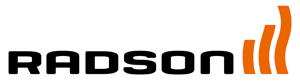   Elektrische radiatoren YALI RAMOMerk	RADSONType	YALI RAMOMateriaal	Hoogwaardig sterk staal	Conformiteit	EN 442TECHNISCHE OMSCHRIJVINGDe radiatoren worden geproduceerd uit hoogwaardig sterk staalElektrische radiator gevuld met warmtegeleidende vloeistofStandaard geleverd met ingebouwde thermostaatAansluiting via stuurdraad met 6 commando’ s of op een centrale eenheid2 verticale muurconsoles, schroeven en pluggen meegeleverdAANSLUITING en BEDIENINGAansluitdoos 2-draads en eventuele stuurdraad naast of achter de radiator.Elektronische geïntegreerde bedieningDigitale weergave met achtergrondverlichtingNauwkeurige instelling tot op 0,2°CBeheer van oppervlaktetemperatuur volgens drie modi (90° C, 75° C of 60° C)Sequentiële controle van voor- en achterpaneel«Open raam» detectiveOptionele vergrendeling van de bedieningDESIGNDe Yali Ramo is een horizontale decoratieve elektrische radiator met een vlak gestroomlijnd voorpaneel voorzien van een horizontaal lijnprofiel en rechte zijbekledingen.BEHANDELING EN AFWERKINGBehandelingsprocedure beantwoordend aan de norm DIN 55900 en EN 442 (emissievrij):Voorbereidingsfase: ontvetten, fosfateren en spoelen met Demin-water1ste lakfase: aanbrengen van de grondverf door kataforeseEindlaklaag: volgens het epoxypolyester poederprincipeKLEURStandaardkleur : wit – RAL 9016GAMMA1 type :  212 hoogtes in mm: 300, 600Verschillende lengtes per hoogte: Hoogte 300 mm in mm: 500, 800, 1000, 1300, 1600, 2000Hoogte 600 mm in mm: 400, 500, 600, 700, 900, 1200MONTAGEMet meegeleverde verticale muurconsoles.VERPAKKING EN BESCHERMINGDe radiatoren worden individueel verpakt in kartonnen doos met buffers, inclusief EPS-hoekbeschermers en bescherm foam aan de voorzijde. Het geheel is verpakt in krimpfolie.  De verpakking blijft tot aan de oplevering rond de radiator, teneinde beschadigingen te voorkomen.GARANTIEGarantie tegen fabricagefouten: 10 jaar na installatie. 2 jaar op elektrische onderdelen.